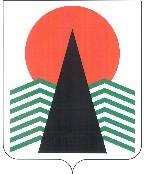 АДМИНИСТРАЦИЯ  НЕФТЕЮГАНСКОГО РАЙОНАпостановлениег.НефтеюганскО внесение изменений в постановление администрации Нефтеюганского района 
от 29.07.2019 № 1606-па-нпа «О порядке осуществления расходов на содержание жилых помещений жилищного фонда муниципального образования Нефтеюганский район и оплату коммунальных услуг до их заселения»	В соответствии с Жилищным кодексом Российской Федерации, в целях приведения нормативного правового акта в соответствии с действующим законодательством п о с т а н о в л я ю:Внести в приложение к постановлению администрации Нефтеюганского района от 29.07.2019 № 1606-па-нпа «О порядке осуществления расходов 
на содержание жилых помещений жилищного фонда муниципального образования Нефтеюганский район и оплату коммунальных услуг до их заселения» изменения, изложив абзац четвертый пункта 3 в следующей редакции:«многоквартирный дом – здание, соответствующее признакам, установленным частью 6 статьи 15 Жилищного кодекса Российской Федерации.».Настоящее постановление подлежит официальному опубликованию 
в газете «Югорское обозрение» и размещению на официальном сайте органов местного самоуправления Нефтеюганского района.Настоящее постановление вступает в силу после официального опубликования. Контроль за выполнением постановления возложить на заместителя главы Нефтеюганского района Бородкину О.В.Глава района						                    	А.А.Бочко11.07.2022№ 1195-па-нпа№ 1195-па-нпа